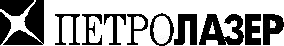 Техническое заданиеОблучатель люминесцентный «Сапфир-2В» для ветеринарии№ п/пНаименование Единица измеренияОписаниеТехнические характеристикиЗначение1Облучатель люминесцентныйдиагностический   «Сапфир-2В»,для ветеринарии  Торговая марка ПЕТРОЛАЗЕР,Российская ФедерацияштукаОблучатель люминесцентный  «Сапфир-2В» — предназначен для люминесцентной диагностики микозов (грибковых заболеваний) и некоторых видов дерматозов у животных. Применяется в ветеринарных лечебницах, клиниках, кабинетах, кинологических центрах, приютах для животных,питомниках, ипподромах, конюшнях, при проведении профилактических осмотров.1.1 Технические характеристики1Облучатель люминесцентныйдиагностический   «Сапфир-2В»,для ветеринарии  Торговая марка ПЕТРОЛАЗЕР,Российская ФедерацияштукаОблучатель люминесцентный  «Сапфир-2В» — предназначен для люминесцентной диагностики микозов (грибковых заболеваний) и некоторых видов дерматозов у животных. Применяется в ветеринарных лечебницах, клиниках, кабинетах, кинологических центрах, приютах для животных,питомниках, ипподромах, конюшнях, при проведении профилактических осмотров.Источник ультрафиолетового света: мощные ультрафиолетовые светодиоды (4 шт.)наличие1Облучатель люминесцентныйдиагностический   «Сапфир-2В»,для ветеринарии  Торговая марка ПЕТРОЛАЗЕР,Российская ФедерацияштукаОблучатель люминесцентный  «Сапфир-2В» — предназначен для люминесцентной диагностики микозов (грибковых заболеваний) и некоторых видов дерматозов у животных. Применяется в ветеринарных лечебницах, клиниках, кабинетах, кинологических центрах, приютах для животных,питомниках, ипподромах, конюшнях, при проведении профилактических осмотров.специальный кожух с рукояткой, который обеспечивает воздушное охлаждение диодных излучателей.наличие1Облучатель люминесцентныйдиагностический   «Сапфир-2В»,для ветеринарии  Торговая марка ПЕТРОЛАЗЕР,Российская ФедерацияштукаОблучатель люминесцентный  «Сапфир-2В» — предназначен для люминесцентной диагностики микозов (грибковых заболеваний) и некоторых видов дерматозов у животных. Применяется в ветеринарных лечебницах, клиниках, кабинетах, кинологических центрах, приютах для животных,питомниках, ипподромах, конюшнях, при проведении профилактических осмотров.Встроенная линза  позволяет рассматривать детали исследуемого участка с 2.5-кратным увеличениемналичие1Облучатель люминесцентныйдиагностический   «Сапфир-2В»,для ветеринарии  Торговая марка ПЕТРОЛАЗЕР,Российская ФедерацияштукаОблучатель люминесцентный  «Сапфир-2В» — предназначен для люминесцентной диагностики микозов (грибковых заболеваний) и некоторых видов дерматозов у животных. Применяется в ветеринарных лечебницах, клиниках, кабинетах, кинологических центрах, приютах для животных,питомниках, ипподромах, конюшнях, при проведении профилактических осмотров.УФ-излучение ламп проецируется на исследуемый объект через «черные» увиолевые светофильтры, имеющие максимум пропускания в области 365 нм, и вызывает характерное свечение пораженной поверхности.наличие1Облучатель люминесцентныйдиагностический   «Сапфир-2В»,для ветеринарии  Торговая марка ПЕТРОЛАЗЕР,Российская ФедерацияштукаОблучатель люминесцентный  «Сапфир-2В» — предназначен для люминесцентной диагностики микозов (грибковых заболеваний) и некоторых видов дерматозов у животных. Применяется в ветеринарных лечебницах, клиниках, кабинетах, кинологических центрах, приютах для животных,питомниках, ипподромах, конюшнях, при проведении профилактических осмотров.Облучатель снабжен защитным прозрачным фильтром, отсекающим 80% отраженного и рассеянного УФ излучения. Фильтр не влияет на восприятие цвета наблюдаемой картины люминесценции. Защитный фильтр сблокирован с увеличительной линзой 2.5 х.наличие1Облучатель люминесцентныйдиагностический   «Сапфир-2В»,для ветеринарии  Торговая марка ПЕТРОЛАЗЕР,Российская ФедерацияштукаОблучатель люминесцентный  «Сапфир-2В» — предназначен для люминесцентной диагностики микозов (грибковых заболеваний) и некоторых видов дерматозов у животных. Применяется в ветеринарных лечебницах, клиниках, кабинетах, кинологических центрах, приютах для животных,питомниках, ипподромах, конюшнях, при проведении профилактических осмотров.Наличие подсветки белым светом позволяет рассмотреть детали исследуемого участка и видимом светеналичие1Облучатель люминесцентныйдиагностический   «Сапфир-2В»,для ветеринарии  Торговая марка ПЕТРОЛАЗЕР,Российская ФедерацияштукаОблучатель люминесцентный  «Сапфир-2В» — предназначен для люминесцентной диагностики микозов (грибковых заболеваний) и некоторых видов дерматозов у животных. Применяется в ветеринарных лечебницах, клиниках, кабинетах, кинологических центрах, приютах для животных,питомниках, ипподромах, конюшнях, при проведении профилактических осмотров.Трех-позиционный переключательналичие1Облучатель люминесцентныйдиагностический   «Сапфир-2В»,для ветеринарии  Торговая марка ПЕТРОЛАЗЕР,Российская ФедерацияштукаОблучатель люминесцентный  «Сапфир-2В» — предназначен для люминесцентной диагностики микозов (грибковых заболеваний) и некоторых видов дерматозов у животных. Применяется в ветеринарных лечебницах, клиниках, кабинетах, кинологических центрах, приютах для животных,питомниках, ипподромах, конюшнях, при проведении профилактических осмотров.Полностью металлическая конструкцияналичие1Облучатель люминесцентныйдиагностический   «Сапфир-2В»,для ветеринарии  Торговая марка ПЕТРОЛАЗЕР,Российская ФедерацияштукаОблучатель люминесцентный  «Сапфир-2В» — предназначен для люминесцентной диагностики микозов (грибковых заболеваний) и некоторых видов дерматозов у животных. Применяется в ветеринарных лечебницах, клиниках, кабинетах, кинологических центрах, приютах для животных,питомниках, ипподромах, конюшнях, при проведении профилактических осмотров.Напряжение питающей сети, В2201Облучатель люминесцентныйдиагностический   «Сапфир-2В»,для ветеринарии  Торговая марка ПЕТРОЛАЗЕР,Российская ФедерацияштукаОблучатель люминесцентный  «Сапфир-2В» — предназначен для люминесцентной диагностики микозов (грибковых заболеваний) и некоторых видов дерматозов у животных. Применяется в ветеринарных лечебницах, клиниках, кабинетах, кинологических центрах, приютах для животных,питомниках, ипподромах, конюшнях, при проведении профилактических осмотров.Габаритные размеры, мм300 х 115 х551Облучатель люминесцентныйдиагностический   «Сапфир-2В»,для ветеринарии  Торговая марка ПЕТРОЛАЗЕР,Российская ФедерацияштукаОблучатель люминесцентный  «Сапфир-2В» — предназначен для люминесцентной диагностики микозов (грибковых заболеваний) и некоторых видов дерматозов у животных. Применяется в ветеринарных лечебницах, клиниках, кабинетах, кинологических центрах, приютах для животных,питомниках, ипподромах, конюшнях, при проведении профилактических осмотров.Вес прибора, г6501Облучатель люминесцентныйдиагностический   «Сапфир-2В»,для ветеринарии  Торговая марка ПЕТРОЛАЗЕР,Российская ФедерацияштукаОблучатель люминесцентный  «Сапфир-2В» — предназначен для люминесцентной диагностики микозов (грибковых заболеваний) и некоторых видов дерматозов у животных. Применяется в ветеринарных лечебницах, клиниках, кабинетах, кинологических центрах, приютах для животных,питомниках, ипподромах, конюшнях, при проведении профилактических осмотров.Плотность светового потока на расстоянии 10 см не менее Вт/ кв.м.801Облучатель люминесцентныйдиагностический   «Сапфир-2В»,для ветеринарии  Торговая марка ПЕТРОЛАЗЕР,Российская ФедерацияштукаОблучатель люминесцентный  «Сапфир-2В» — предназначен для люминесцентной диагностики микозов (грибковых заболеваний) и некоторых видов дерматозов у животных. Применяется в ветеринарных лечебницах, клиниках, кабинетах, кинологических центрах, приютах для животных,питомниках, ипподромах, конюшнях, при проведении профилактических осмотров.Увеличение лупы, крат21Облучатель люминесцентныйдиагностический   «Сапфир-2В»,для ветеринарии  Торговая марка ПЕТРОЛАЗЕР,Российская ФедерацияштукаОблучатель люминесцентный  «Сапфир-2В» — предназначен для люминесцентной диагностики микозов (грибковых заболеваний) и некоторых видов дерматозов у животных. Применяется в ветеринарных лечебницах, клиниках, кабинетах, кинологических центрах, приютах для животных,питомниках, ипподромах, конюшнях, при проведении профилактических осмотров.Вариант комплектации: прибор, руководство пользователя на русском языке, заверенная копия декларации о соответствии, упаковочная тара.наличие